Základní škola a Mateřská škola Litvínov, Podkrušnohorská 1589, okres Most 	 se sídlem: Podkrušnohorská 1589, 436 01 Litvínov MĚSÍČNÍ TEMATICKÝ PLÁN – ŠD                                                                                                               Měsíc: únor 2024 	 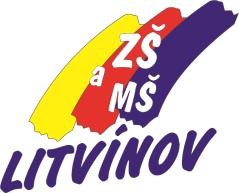 Téma: „Voňavá konvalinka“ Vychovatelka: Ivana Jirmusová                                                                                        Oddělení: Červená družina  Týden                      Obsah výchovné činnosti                                                    Poznámky                                 Základní škola a Mateřská škola Litvínov, Podkrušnohorská 1589, okres Most 	 se sídlem: Podkrušnohorská 1589, 436 01 Litvínov 5.2.-9.2. 2024 Pozoruje změny v přírodě, vycházky.Vnímá a pozorně poslouchá, seznamuje      se s tradicemi „Hromnice „ Vytváří si kladný vztah ke knihám (čtení                  s porozuměním textu).Rozvíjí paměť a slovní zásobu        (vyprávění).Celodružinová akce:„Hromnice“12.2.-16.2. 2024různými materiály (valentýnská srdíčka).  Je pečlivý a svou práci dokončí . Sportuje na čerstvém vzduchu (hry na sněhu). Dbá o svou bezpečnost. Osvojuje si pracovní postupy a práci s26.2.-29.2. 2024 Obohacuje se o nové poznatky. Vypráví a čte o masopustních zvycích. Soustředí se na zadanou práci (masopustní masky, masopustní průvod). Zapojuje se do pohybových aktivit.  Celodružinová akce:Masopustní průvod21.- 25.2. 2022              JARNÍ PRÁZDNINY 